 POLIZIA LOCALE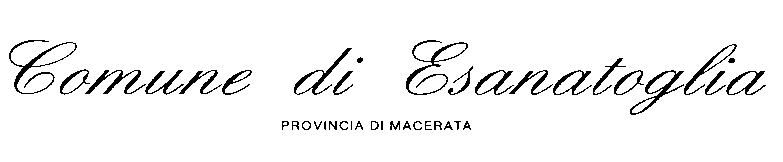 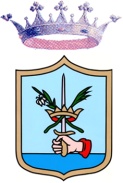 Servizio AssociatoProt. n.   4183ORDINANZA N. 36I L  RESPONSABILE DEL SERVIZIOComandante della Polizia LocaleVISTA 	la richiesta in data 03.11.2014  , prot. n. 4183  presentata dal legale rappresentante  del GRUPPO COMUNALE AIDO  di Esanatoglia  Sig. Fabio CINGOLANI, volta ad ottenere la disponibilità di Piazza Leopardi  dalle ore 16:00 alle ore 22:00 del 15 NOVEMRE 2014, per consentire  lo svolgimento nell’antistante teatro comunale  della 2^ Rassegna d Teatro Dialettale “I DONATTORI” (Organizzata dall’AIDO Provinciale);RITENUTO	di dover provvedere , con ordinanza , a disciplinare -a fini di sicurezza-  sosta e circolazione stradale nell’area di che trattasi;VISTO	l'art. 7 del Decreto Legislativo n. 285 del 30 aprile 1992, Nuovo                Codice della Strada;VISTO	il D.P.R. n. 495 del 16 dicembre 1992, Regolamento di esecuzione e di attuazione del Nuovo Codice della Strada;O R D I N A  Per il giorno SABATO 15 NOVEMBRE 2014, dalle ore 16:00 alle ore 22:00), l’istituzione temporanea del:DIVIETO DI SOSTA,  con rimozione coattiva, in Piazza G. LEOPARDI,  per le motivazioni in premessa specificate.Gli organizzatori della iniziativa sono tenuti a garantire  nell’area in questione il libero accesso di mezzi di soccorso polizia   e protezione civile.Se ne da avviso alla cittadinanza mediante pubblicazione della presente nelle forme di legge e con l’apposizione della prevista segnaletica stradale.E fatto obbligo a chiunque spetti, DI OSSERVARE  e di FAR OSSERVARE la presente ordinanza. I trasgressori saranno puniti a norma di Legge.Manda  la presente, per l’informazione e quanto di eventuale competenza a:GR. COMUNALE AIDO  ( aido.esanatoglia@libero.it)UFFICIO TECNICO SEDEGR. COM. PROTEZIONE CIVILE SEDECC STAZ. MATELICACENTRALE 118         Dalla Residenza Municipale, lì 06/11/2014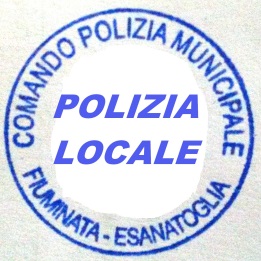 IL RESPONSABILE DEL SERVIZIO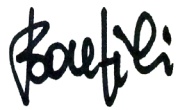 COMANDANTE  della POLIZIA LOCALE ( Cap.  PM Luca BONFILI )